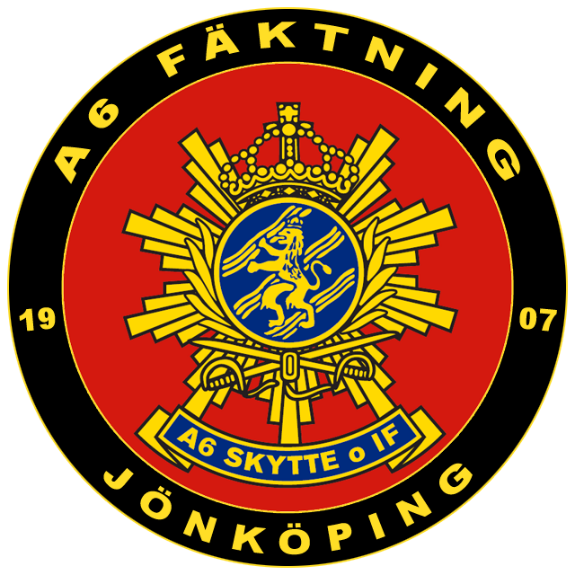 				Till samtliga medlemmarKallelse till årsmöte för medlemmar i A6 Skytte och IFHärmed välkomnas samtliga medlemmar i A6 Skytte och IF till årsmöte onsdagen den 14 mars 2018 kl. 18.30 i fäktningslokalen, Bäckadalsgymnasiet Jönköping.Vi bjuder på fika.VARMT OCH HJÄRTLIGT VÄLKOMNA!/Styrelsen (styrelsen@a6fencing.se)Dagordning för A6 Skytte och IFs årsmöte 2018Onsdagen den 14 mars kl. 18.30 i Fäktningslokalen, Bäckadalsgymnasiet JönköpingMötets öppnande.Fastställande av röstlängd för mötet.Val av mötesordförande.Val av mötessekreterare.Fråga om mötet har utlysts på rätt sätt.Fastställande av dagordningen.Val av två justerare.Styrelsens redovisningStyrelsens verksamhetsberättelse för det senaste verksamhetsåretStyrelsens förvaltningsberättelse (balans- och resultatberäkning) för det senaste verksamhetsåret.Revisorernas berättelse över styrelsens förvaltning under det senaste verksamhetsåret.Fråga om ansvarsfrihet för styrelsen den tid revisionen avser.Träningsflit under 2017.Fastställande av medlemsavgifter och träningsavgifter.Fastställande av verksamhetsplan samt behandling av budget för det kommande verksamhets-/räkenskapsåret.Behandling av styrelsens förslag och i rätt tid inkomna motioner.Val av:OrdförandeSekreterareKassaförvaltareUngdomsrepresentantSuppleantRevisorRevisorssuppleantLOK-stödsansvarig och kontaktperson SmålandsidrottenMedlemsregisteransvarigEventfäktningsansvarigMaterialförvaltare lokal och teknikMaterialförvaltare kläderVäpnareHemsidesansvarigTävlingsansvarigÖvriga frågor. Finns intresse bland medlemmarna att skapa en grupp som åtar sig att måla och på annat vis fräscha upp vår lokal? Ska tävlingslicens och/eller startavgifter ingå i medlemskapet?Mötets avslutande